Een nieuwe Tekla Structures-versie in gebruik nemenWanneer u als gebruiker overstapt naar MAIC een nieuwe Tekla Structures-versie, kunt u de instellingen gebruiken die u in een vorige Tekla Structures-versie hebt aangepast. Tekla Structures kopieert deze bestanden niet automatisch, u moet dit zelf doen. Vandaar dit logboek.We raden u aan de volgende aandachtspunten, met betrekking tot wijzigingen/aanpassingen/instellingen die u in uw eerdere Tekla Structures-versie hebt doorgevoerd, eens te bekijken.Vergelijk ze met uw situatie en voer indien nodig de stappen uit die voor u van toepassing zijn. Hierdoor kunt snel en probleemloos met de nieuwe versie verder werken.Het is aan te bevelen om uw eigen wijzigingen bij te houden door ze te documenteren in dit Word document en op te slaan in de huidige ts map. Zo weet u altijd wat u aangepast hebt.In dit document wordt regelmatig via links verwezen naar bepaalde onderwerpen. Mocht deze link niet direct werken (omdat u moet inloggen in de Tekla User Assistance), dan kunt u met de rechter muisknop op de link klikken en de optie Hyperlink kopiëren selecteren. Plak vervolgens de link in uw internetbrowser en klik op Enter, het artikel wordt geopend. Installatie Tekla StructuresZorg ervoor dat de Tekla Structures-versie in de juiste map wordt geïnstalleerd: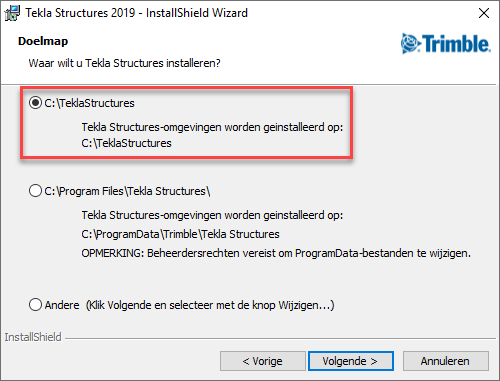 Voor meer informatie over de installatie van Tekla Structures, klik hier.LicentieserverControleer of de licentieserver bijgewerkt moet worden, u kunt dit in het artikel over de installatie van Tekla Structures vinden in de TUA. Voor meer informatie over de te gebruiken licentieserver-versie, klik hier.License Borrow ToolWanneer u gebruik maakt van de License Borrow Tool om licenties te lenen, controleer dan gerust eens of de versie van de tool nog up-to-date is. Voor de meest recente License Borrow Tool, klik hier.Tekla Structures licentieZorg ervoor dat u over een geschikte licentie voor de betreffende Tekla Structures-versie beschikt. Licenties worden door Construsoft proactief verstuurd; als u nog niet beschikt over de juiste licentie, kunt u deze aanvragen via administratie@construsoft.comVoor meer informatie over het activeren van licenties, klik hier.Voor informatie over het maken van een back-up van geactiveerde licenties, klik hier.Migratie wizardU kunt de Migratie wizard gebruiken om diverse persoonlijke instellingen naar de nieuwe versie te kopiëren. De Migratie wizard wordt automatisch geopend als u de eerste keer een nieuwe versie van Tekla Structures start. Als u de instellingen later wilt kopiëren, kunt u de Migratie wizard handmatig starten door op het bestand MigrationWizard.exe in de map \TeklaStructures\<versie>\nt\bin\applications\Tekla\Migrations te dubbelklikken.Nieuwe ts mapU gebruikt per Tekla Structures-versie een ts map, lokaal of op een server:Lokaal: De lokale ts map wordt automatisch gemaakt wanneer u Tekla Structures installeert. U kunt de instellingen uit de ts map van uw vorige Tekla Structures-versie kopiëren naar de ts map van uw nieuwe versie. Server: Wanneer u gebruikt maakt van een ts map op een server, maakt u op deze server voor de nieuwe Tekla Structures-versie een nieuwe ts map. Vervolgens past u de verwijzing naar de ts map in Tekla Structures aan. Voor meer informatie hierover, klik hier.Kopieer de instellingen uit de ts map van uw vorige Tekla Structures-versie naar de nieuwe ts map, zie ook het volgende punt.Plaatst u afbeeldingen en symbolen (die in templates in tekeningen worden weergegeven) in de nieuwe ts map op de server, dan moet u ook de nieuwe locatie van de ts map toevoegen aan een regel in de bestanden env_netherlands.ini en tpled.ini zodat ze worden weergegeven. Voor meer gedetailleerde informatie hierover, klik hier.Let op: Gebruik nooit één ts map waarnaar u verwijst in alle Tekla Structures-versies maar maak per versie een ts map. Voor gedetailleerde informatie over de ts map, klik hier.Instellingen naar de ts map kopiëren en controlerenEigen instellingen kunt u opslaan in de ts map zodat ze beschikbaar zijn in alle modellen. Wanneer u instellingen uit een ts map van de vorige Tekla Structures-versie kopieert naar de nieuwe ts map, is het goed eens te controleren wat u eigenlijk allemaal kopieert, zeker wanneer de instellingen al een aantal versies worden gekopieerd. Denk hierbij bijvoorbeeld aan instellingen die u gebruikt voor het maken van NC bestanden (mogelijk met centerpunten). Wellicht moet u deze bestanden bijwerken voor de nieuwe versie omdat instellingen per versie verschillend kunnen zijn, bijvoorbeeld omdat er nieuwe functionaliteiten of gebruikersattributen zijn toegevoegd. Sorteer de bestanden ook eens op datum om te zien hoe oud de instellingen zijn.Voor gedetailleerde informatie over het bijwerken van instellingen, klik hier.Back-up maken van diverse mappenDoor het gebruik van een nieuwe ts map, lokaal of op een server, is het zaak om te contoleren of van deze nieuwe ts map al een back-up van wordt gemaakt. U doet er verstandig aan ook andere mappen waar u zelf instellingen in kopieert, mee te nemen in de back-up.Denk bijvoorbeeld aan de map waarin u uw eigen gebruikers componenten opslaat (zie punt 12), de map waarin u uw voorbeeld modellen opslaat (zie punt 13) of een mogelijke nieuwe locatie voor uw modellen (zie punt 18).Rollen kopiërenWellicht hebt u, naast de bestaande rollen in de map C:\TeklaStructures\<versie>\Environments\netherlands, zelf een of meerdere rollen gemaakt.(Door rollen te gebruiken, bepaalt u tijdens het starten van Tekla Structures met welke functionaliteiten u gaat werken in Tekla Structures, bijvoorbeeld of er een strippenconversie plaatsvindt of niet).De rolbestanden (*.ini) kunt u kopiëren van de vorige naar de nieuwe Tekla Structures-versie.Uiteraard controleert u zelf de inhoud van uw rolbestanden.Macro’s kopiërenU beschikt in Tekla Structures standaard over een groot aantal zogenaamde macro’s, zoals macro CS Write Numbering Results Into UDA om de nummering van onderdelen aan te passen.Wanneer u zelf een of meerdere macro’s hebt opgenomen of u hebt handmatig macrobestanden gemaakt, is het goed te weten waar deze zijn opgeslagen.Standaard worden ze opgeslagen in de globale map ..:\Environments\common\macros\modeling of ..:\Environments\common\macros\drawings afhankelijk van de modus (modelleren of tekening) waarin u werkte toen u de macro maakte.Wellicht hebt u een eigen lokale map toegevoegd door de locatie van deze map te definiëren in de variabele XS_MACRO_DIRECTORY in Bestand > Instellingen > Variabelen > Bestandslocaties.Voor meer gedetailleerde informatie over de locatie van macro’s, klik hier.Configuratiebestand voor uitslagenConfiguratiebestand unfold_corner_ratios.inp bevat instellingen waarmee uitslagen beïnvloed kunnen worden. Het bestand is standaard opgeslagen in de map .\netherlands\General\ModelSettings in Tekla Structures maar mag ook in de modelmap of in de ts map worden opgeslagen. De parameters in dit bestand definiëren de ligging van de neutrale lijn wanneer een profiel wordt uitgeslagen, bijvoorbeeld wanneer zetwerk uitgeslagen wordt weergegeven in onderdeeltekeningen.Voor gedetailleerde informatie over het maken van uitslagen van platen en profielen, klik hier.Aangepaste variabelen kopiërenU beschikt in Tekla Structures over verschillende typen variabelen die u aan kunt passen. Met behulp van variabelen kunt u bijvoorbeeld de verwijzing naar de ts map instellen of de achtergrondkleur in modelvensters en tekeningen. Al u een variabele aanpast, bepaalt het type variabele op welk niveau de wijziging wordt doorgevoerd in Tekla Structures.Voor zeer gedetailleerde informatie over de verschillende typen variabelen, klik hier.Voor zeer gedetailleerde informatie over het aanpassen van variabelen, klik hier.Gebruikers componenten kopiërenOm gebruikerscomponenten te kopiëren uit een eerdere Tekla Structures-versie moet u weten waar de zogenaamde uel-bestanden zijn opgeslagen. De locatie van deze bestanden is gedefinieerd in de variabele XS_UEL_IMPORT_FOLDER en is opgeslagen in het "rol"-bestand waarmee u werkt in de map ..:\TeklaStructures\<versie>\Environments\netherlands, bijvoorbeeld het bestand role_Steel_Detailer.ini. U kunt de variabele ook laten verwijzen naar de ts map zodat gebruikerscomponenten hierin kunnen worden geplaatst. Voor meer informatie over het kopiëren van gebruikerscomponenten, klik hier.Voorbeeld modellen kopiëren en bijwerkenAls u over uw eigen voorbeeld modellen (model templates) beschikt, werk deze modellen dan bij om ze probleemloos in de nieuwe Tekla Structures-versie te kunnen gebruiken.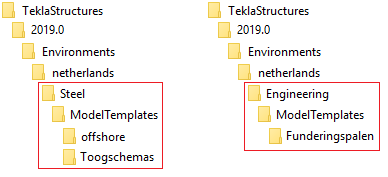 U gebruikt ze bijvoorbeeld om per opdrachtgever te beschikken over voorbeeld modellen waarin specifieke instellingen van deze opdrachtgevers zijn opgeslagen. Denk hierbij aan een bedrijfslogo in de tekening, een aangepaste profielen- en/of boutendatabase of bijvoorbeeld aangepaste component instellingen.Voor gedetailleerde informatie over het bijwerken van voorbeeld modellen, klik hier.Databases samenvoegenWellicht hebt u in uw vorige Tekla Structures-versie databases zoals de profielendatabase (profdb.bin), materialendatabase (matdb.bin), boutendatabase (screwdb.bin) en/of de boutsamenstellingendatabase (assdb.bin) aangepast.U kunt deze aangepaste databases kopiëren van uw vorige naar uw nieuwe Tekla Structures-versie maar u kunt de eerdere aanpassingen die u in de databases hebt doorgevoerd ook samenvoegen met de nieuwe databases in de nieuwe Tekla Structures-versie.Voor meer informatie over het samenvoegen van de profielendatabase, klik hier.Voor meer informatie over het samenvoegen van de materialendatabase, klik hier.Voor meer informatie over het samenvoegen van de bouten- en boutsamenstellingendatabase, klik hier.Aangepaste of toegevoegde gebruikersattributen kopiërenU kunt het bestand objects.inp gebruiken om gebruikersvelden toe te voegen die worden weergegeven in de bestaande tabbladen van de dialoogvensters. Het bestand objects.inp slaat u op in de ts map. U kunt ook gebruikersattributen aanpassen zodat de gebruikersattributen worden weergegeven in de Documentmanager.Voor meer informatie over het weergeven van gebruikersattributen in de Documentmanager, klik hier.Voor meer informatie over het toevoegen van gebruikersattributen, klik hier.Het aangepaste lint kopiërenU kunt het aangepaste lint sinds Tekla Structures 2016 kopiëren naar de nieuwe Tekla Structures-versie (maar ook van de ene PC naar de andere PC). Deze instellingen worden per Tekla Structures-versie opgeslagen in het gebruikersprofiel van Windows.Voor meer informatie over het kopiëren van het aangepaste lint, klik hier.Aangepaste sneltoetsen kopiërenU kunt aangepaste sneltoetsen kopiëren van de oude naar de nieuwe Tekla Structures-versie (maar ook van de ene PC naar de andere). Deze instellingen worden per Tekla Structures-versie opgeslagen in het gebruikersprofiel van Windows.Voor meer informatie over het kopiëren van aangepaste sneltoetsen, klik hier.De locatie voor het maken van nieuwe modellen wijzigenTijdens de installatie van Tekla Structures geeft u een locatie op voor het maken van nieuwe modellen. Wellicht wilt u deze locatie achteraf wijzigen.Voor meer informatie over het wijzigen van de locatie van nieuwe modellen, klik hier.Standaard “Projecteigenschappen” kopiërenU kunt de invulvelden in de Projecteigenschappen in Tekla Structures aanpassen en als nieuwe standaard beschikbaar maken. Wellicht hebt u deze bestanden (standard.prf en standard.prf.more) in uw vorige Tekla Structures-versie aangepast en opgeslagen in de ts map. U kunt deze bestanden kopiëren naar de ts map van de nieuwe versie.Voor meer informatie over het kopiëren van project eigenschappen, klik hier.Standaard onderdelen kopiërenHet is in Tekla Structures mogelijk om standaard onderdelen (bijvoorbeeld voetplaten, gordinglippen) te gebruiken. Hierdoor krijgen deze onderdelen voor elk project hetzelfde nummer. Dit is vooral handig als u van bepaalde onderdelen een voorraad aan wilt leggen. Wanneer u standaard onderdelen mee wilt nemen naar de nieuwe Tekla Structures-versie, moet de variabele XS_STD_PART_MODEL worden ingesteld en moet het betreffende model met de standaard onderdelen worden gekopieerd.Voor meer informatie over het kopiëren van standaard onderdelen, klik hier.Aangepaste applicaties en componenten database kopiërenWanneer u aanpassingen hebt doorgevoerd in de Applicaties en componenten database, kunt u deze kopiëren naar de nieuwe Tekla Structures-versie. De aanpassingen worden opgeslagen in het bestand ComponentCatalog.xml.U kunt, voordat u aanpassingen doorvoert, in de Applicaties en componenten database instellen dat u de wijzigingen opslaat in de ts map. Hiervoor gaat u in de database Applicaties en componenten naar Toegang tot geavanceerde functies > Databasebeheer > Bewerkmodus en selecteert u de map waarin u de aanpassingen op wilt slaan.Voor meer informatie hierover, klik hier en hier.Extensies migrerenWanneer u extensies van Tekla Warehouse hebt toegevoegd aan uw eerdere Tekla Structures-versie, kunt deze migreren naar de nieuwe Tekla Structures-versie.Hiervoor gaat u in de Applicaties en componenten database naar Toegang tot geavanceerde functies > Extensies beheren > Extensies migreren. Vervolgens volgt u de stappen in de Wizard.NotitiesAandachtspuntenGecontroleerd doorInstallatie Tekla StructuresLicense Administration ToolLicense Borrow ToolLicentie Tekla StructuresMigratie WizardNieuwe ts mapInstellingen naar de ts map kopiëren en controlerenBack-up maken van diverse mappenRollen kopiërenMacro’s kopiërenConfiguratiebestand voor uitslagenAangepaste variabelen kopiërenGebruikerscomponenten kopiërenVoorbeeld modellen kopiëren en bijwerkenDatabases samenvoegenAangepaste of toegevoegde gebruikersattributen kopiërenHet aangepaste lint kopiërenAangepaste sneltoetsen kopiërenDe locatie voor het maken van nieuwe modellen wijzigenStandaard “Project eigenschappen” kopiërenStandaard onderdelen kopiërenAangepaste applicaties en componenten database kopiërenExtensies migrerenLokaal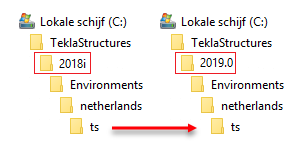 Server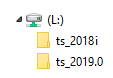 VoorbeeldenVariabelen XS_BACKGROUND_COLOR1 tot en met XS_BACKGROUND_COLOR4 om de achtergrondkleur in gerenderde aanzichten te definiëren.Variabele XS_BLACK_DRAWING_BACKGROUND om de achtergrondkleur in tekeningen te definiëren.Variabele XS_USE_ASSEMBLY_NUMBER_FOR om te definiëren of het hoofdonderdeel-posnummer in de uitvoer (tekeningen, lijsten, NC bestanden) wordt vervangen door het merknummer.